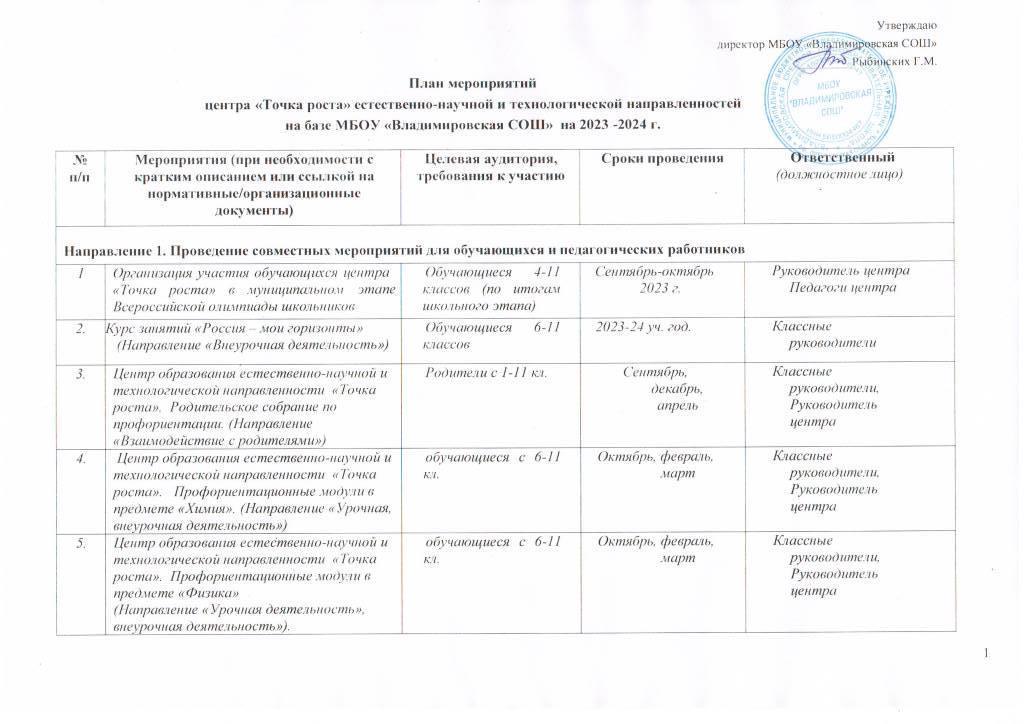 56.Центр образования естественно-научной и технологической направленности  «Точка роста». Профориентационное занятие  по предмету «Технология». «Робототехника. (Направление «Урочная и внеурочная  деятельность»)	 обучающиеся с 6-11 кл.Октябрь, февраль, мартКлассные руководители, Руководитель центра7.Онлайн-уроки «Шоу профессий» (Проектория)	 обучающиеся с 6-11 кл.Октябрь, февраль, мартКлассные руководители, Руководитель центра8Обучающие семинары по финансовой грамотности		обучающиеся с 6-11 кл. 1 раз в месяц Руководитель кружка по Финансовой грпамотности9Мероприятия в рамках проекта «Билет в будущее»	обучающиеся с 6-11 кл. 1 раз в месяц  Классные руководители, Руководитель центра10Проведение экскурсий для обучающихся 1-4 классов «Возможности Центра «Точка роста»Обучающиеся     1-4 классовОктябрь 2023г.Руководитель центра Педагоги центра Классные руководители11Мастер-класс педагогов центра «Точка роста» на современном оборудовании Учителя начальных классов и учитель информатикиНоябрь 2023г.Руководитель центра, педагоги центра12День лаборатории.Открытый практикум по технологииУчитель технологии. Обучающиеся 5-8 кл.Ноябрь 2023г.Учитель  технологии5Методическая неделя «Организация учебно- воспитательной и внеурочной деятельности на учебном оборудовании в Центре образования  «Точка роста» Учителя-предметникиДекабрь 2023г.Руководитель центра Педагоги центра6Круглый   стол    «Формула    успеха». Обмен опытом педагогов  центра «Точка роста».Учителя ОбучающиесяЯнварь 2024г.Руководитель центра Педагоги центра7Чудеса физики.Учитель физики. ОбучающиесяФевраль 2024г.Руководитель центра Педагоги центра8Мастер- класс    «Организация	проектно-исследовательской деятельности обучающихся с использованием цифровых лабораторий»Учителя физики, химии, биологии, технологии. ОбучающиесяАпрель 2024г.Руководитель центра Педагоги центраНаправление 2. Организация и участие в региональных и межрегиональных конференциях, фестивалях, форумах по обмену опытом работыНаправление 2. Организация и участие в региональных и межрегиональных конференциях, фестивалях, форумах по обмену опытом работыНаправление 2. Организация и участие в региональных и межрегиональных конференциях, фестивалях, форумах по обмену опытом работыНаправление 2. Организация и участие в региональных и межрегиональных конференциях, фестивалях, форумах по обмену опытом работыНаправление 2. Организация и участие в региональных и межрегиональных конференциях, фестивалях, форумах по обмену опытом работы1Участие педагогов центра «Точка роста» в районных и региональных онлайн мероприятиях по вопросам преподавания предметов на современном оборудованииУчителя По плануПедагоги центра2Участие	педагогов	Цента	«Точкароста» в муниципальных и региональных мероприятияхУчителя В течение годаПедагоги центраНаправление 3. Участие в мероприятиях, организуемых Министерством просвещения Российской Федерации и ФГАОУ ДПО «Академия Минпросвещения России» Направление 3. Участие в мероприятиях, организуемых Министерством просвещения Российской Федерации и ФГАОУ ДПО «Академия Минпросвещения России» Направление 3. Участие в мероприятиях, организуемых Министерством просвещения Российской Федерации и ФГАОУ ДПО «Академия Минпросвещения России» Направление 3. Участие в мероприятиях, организуемых Министерством просвещения Российской Федерации и ФГАОУ ДПО «Академия Минпросвещения России» Направление 3. Участие в мероприятиях, организуемых Министерством просвещения Российской Федерации и ФГАОУ ДПО «Академия Минпросвещения России» 1Всероссийский образовательный проект           в сфере цифровой экономики   «Урок цифры»Педагогические работники центра ОбучающиесяДекабрь 2023 года – апрель 2024 годаРуководитель центра Педагоги центраНаправление 4. Популяризация национального проекта «Образование»Направление 4. Популяризация национального проекта «Образование»Направление 4. Популяризация национального проекта «Образование»Направление 4. Популяризация национального проекта «Образование»Направление 4. Популяризация национального проекта «Образование»1Пресс-обзор мероприятий центра«Точка роста»  для родителей  на                                                            сайте ОУ, в группе     ВК)Руководящие и педагогические работники ОУ, родители.В течение учебного годаАдминистрация ОУ Руководитель центра2Размещение актуальной информации о работе центра «Точка роста» на сайте школы, в социальных сетях, на информационных стендах в школе.Руководящие и педагогические работники ОУ, родители.В течение учебного годаАдминистрация ОУ Руководитель центраНаправление 5. Поддержка реализации сетевых образовательных программ с использованием центра «Точка роста»Направление 5. Поддержка реализации сетевых образовательных программ с использованием центра «Точка роста»Направление 5. Поддержка реализации сетевых образовательных программ с использованием центра «Точка роста»Направление 5. Поддержка реализации сетевых образовательных программ с использованием центра «Точка роста»Направление 5. Поддержка реализации сетевых образовательных программ с использованием центра «Точка роста»1Участие в реализации сетевых образовательных программ (по согласованию)Руководящие и педагогические работники ОУВ течение учебного годаАдминистрация ОУ Руководитель центраНаправление 6. Вовлечение обучающихся в различные формы сопровождения и наставничестваНаправление 6. Вовлечение обучающихся в различные формы сопровождения и наставничестваНаправление 6. Вовлечение обучающихся в различные формы сопровождения и наставничестваНаправление 6. Вовлечение обучающихся в различные формы сопровождения и наставничестваНаправление 6. Вовлечение обучающихся в различные формы сопровождения и наставничества1Организация наставничества обучающихся ОУ с учетом целевой методологии наставничестваОбучающиеся, педагоги центраВ течение учебного годаРуководитель центраНаправление 7. Организация профориентационной деятельности обучающихсяНаправление 7. Организация профориентационной деятельности обучающихсяНаправление 7. Организация профориентационной деятельности обучающихсяНаправление 7. Организация профориентационной деятельности обучающихсяНаправление 7. Организация профориентационной деятельности обучающихся1Участие в проекте «Билет в будущее»Обучающиеся 6-11 классовВ течение годаРуководительи педагоги центра2Участие в проекте «Шоу профессий»Обучающиеся 6-11В течение годаПедагоги центраНаправление 8. Развитие проектной деятельности ОУ за счет ресурсов центра «Точка роста»Направление 8. Развитие проектной деятельности ОУ за счет ресурсов центра «Точка роста»Направление 8. Развитие проектной деятельности ОУ за счет ресурсов центра «Точка роста»Направление 8. Развитие проектной деятельности ОУ за счет ресурсов центра «Точка роста»Направление 8. Развитие проектной деятельности ОУ за счет ресурсов центра «Точка роста»1Развитие	проектной деятельности ОУ за счет ресурсов центра «Точка роста»Обучающиеся и педагогические работники ОУМарт 2024 г.Руководитель и педагоги центра2Социальное проектирование с обучающимисяОбучающиеся, педагоги центраВ течение учебного годаРуководитель центра Педагоги центра3Конференция проектных и исследовательских работОбучающиесяАпрель 2024 г.Руководитель центра Педагоги центраНаправление 9. Проведение обучающих мероприятий по поддержке обучающихся, показывающих низкие образовательные результаты с   использованием инфраструктуры центров «Точка роста»Направление 9. Проведение обучающих мероприятий по поддержке обучающихся, показывающих низкие образовательные результаты с   использованием инфраструктуры центров «Точка роста»Направление 9. Проведение обучающих мероприятий по поддержке обучающихся, показывающих низкие образовательные результаты с   использованием инфраструктуры центров «Точка роста»Направление 9. Проведение обучающих мероприятий по поддержке обучающихся, показывающих низкие образовательные результаты с   использованием инфраструктуры центров «Точка роста»Направление 9. Проведение обучающих мероприятий по поддержке обучающихся, показывающих низкие образовательные результаты с   использованием инфраструктуры центров «Точка роста»1Включение блока мероприятий, организуемых центром «Tочка роста» по поддержке обучающихся с низкими образовательными результатамиПедагогические работники общеобразовательных организаций, обучающиесяСентябрь 2023 г.- май 2024г.Руководитель центра Педагоги2Круглый стол «Повышение уровня познавательного интереса обучающихся к занятиям техническим творчеством»Педагогические работники школы с низкими образовательными результатамиМарт 2024 г.Руководитель центра Педагоги центра